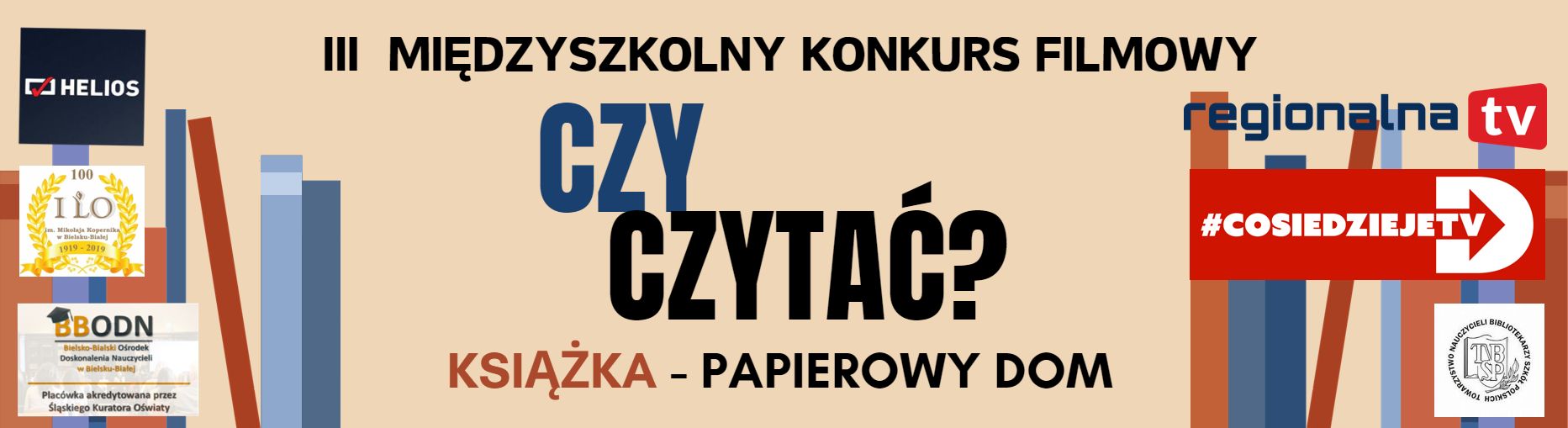 FORMULARZ ZGŁOSZENIA UCZESTNICTWAW III KONKURSIE FILMOWYM NA FILM/SPOT REKLAMOWY PROMUJĄCY KORZYŚCI WYNIKAJĄCE Z CZYTANIAorganizowanym przez I Liceum Ogólnokształcące im. Mikołaja Kopernika w Bielsku-Białej, Kino Helios w Bielsku-Białej oraz Bielsko-Bialski Ośrodek Doskonalenia NauczycieliTYTUŁ PRACY KONKURSOWEJ:…………………………………………………………………………………………………………………………………………………………………………………………………………Dane uczestnika/członków ekipy filmowejImię i nazwisko: ……………………………………………………………………………	Nazwa szkoły: ………………………………………………………………………………	Adres szkoły: ………………………………………………………………………………	E-mail uczestnika: …………………………………………………………………………	Telefon kontaktowy: ……………………………………………………………………….Imię i nazwisko: ……………………………………………………………………………	Nazwa szkoły: ………………………………………………………………………………	Adres szkoły: ……………………………………………………………………………….	E-mail uczestnika: …………………………………………………………………………..	Telefon kontaktowy: ………………………………………………………………………..Imię i nazwisko: ……………………………………………………………………………	Nazwa szkoły: ………………………………………………………………………………	Adres szkoły: ……………………………………………………………………………….	E-mail uczestnika: ………………………………………………………………………….	Telefon kontaktowy: ……………………………………………………………………….Dane Opiekuna / Nauczyciela:Imię i nazwisko: …………………………………………………………………………………………..Nazwa i adres szkoły:……………………………………………………………………………………………………………..E-mail: …………………………………………………………………………………………………….Telefon kontaktowy:………………………………………………………………………………………OŚWIADCZENIEWyrażam zgodę na przetwarzanie moich danych osobowych zawartych w formularzu zgłoszeniowym dla celów związanych z przeprowadzeniem Konkursu w zakresie określonym Regulaminem Konkursu zgodnie z ustawą z dnia 29. 08. 1997 r. o ochronie danych osobowych (Dz. U. 2014, poz. 1182 z późn. zm.).Oświadczam, iż praca konkursowa została wykonana przeze mnie osobiście oraz że nie narusza praw autorskich osób trzecich w rozumieniu ustawy z dnia 04.02.1994 r. o prawie autorskim i prawach pokrewnych (Dz.U. 
z 2006 r. nr 90, poz. 631 z późn. zm.).Wyrażam zgodę na bezterminowe i nieodpłatne wykorzystywanie przez Organizatorów nadesłanych Prac konkursowych na polach eksploatacji określonych w Regulaminie Konkursu, jak również zamieszczanie informacji związanych z Konkursem na stronach internetowych oraz profilach społecznościowych Organizatorów i Patronów Konkursu, w tym publikację wizerunku, imion i nazwisk laureatów, uczestników nominowanych oraz materiałów zdjęciowych i audiowizualnych z gali konkursowej.Data……………………………………..	Podpis uczestnika …………………………………………………..lub  opiekuna prawnego osoby niepełnoletniej …………………………………………..            OŚWIADCZENIEWyrażam zgodę na przetwarzanie moich danych osobowych zawartych w formularzu zgłoszeniowym dla celów związanych z przeprowadzeniem Konkursu w zakresie określonym Regulaminem Konkursu zgodnie z ustawą z dnia 29. 08. 1997 r. o ochronie danych osobowych (Dz. U. 2014, poz. 1182 z późn. zm.).Oświadczam, iż praca konkursowa została wykonana przeze mnie osobiście oraz że nie narusza praw autorskich osób trzecich w rozumieniu ustawy z dnia 04.02.1994 r. o prawie autorskim i prawach pokrewnych (Dz.U. 
z 2006 r. nr 90, poz. 631 z późn. zm.).Wyrażam zgodę na bezterminowe i nieodpłatne wykorzystywanie przez Organizatorów nadesłanych Prac konkursowych na polach eksploatacji określonych w Regulaminie Konkursu, jak również zamieszczanie informacji związanych z Konkursem na stronach internetowych oraz profilach społecznościowych Organizatorów i Patronów Konkursu, w tym publikację wizerunku, imion i nazwisk laureatów, uczestników nominowanych oraz materiałów zdjęciowych i audiowizualnych z gali konkursowej.Data……………………………………..	Podpis uczestnika …………………………………………………..lub  opiekuna prawnego osoby niepełnoletniej ………………………………………………..    OŚWIADCZENIEWyrażam zgodę na przetwarzanie moich danych osobowych zawartych w formularzu zgłoszeniowym dla celów związanych z przeprowadzeniem Konkursu w zakresie określonym Regulaminem Konkursu zgodnie z ustawą z dnia 29. 08. 1997 r. o ochronie danych osobowych (Dz. U. 2014, poz. 1182 z późn. zm.).Oświadczam, iż praca konkursowa została wykonana przeze mnie osobiście oraz że nie narusza praw autorskich osób trzecich w rozumieniu ustawy z dnia 04.02.1994 r. o prawie autorskim i prawach pokrewnych (Dz.U. 
z 2006 r. nr 90, poz. 631 z późn. zm.).Wyrażam zgodę na bezterminowe i nieodpłatne wykorzystywanie przez Organizatorów nadesłanych Prac konkursowych na polach eksploatacji określonych w Regulaminie Konkursu, jak również zamieszczanie informacji związanych z Konkursem na stronach internetowych oraz profilach społecznościowych Organizatorów i Patronów Konkursu, w tym publikację wizerunku, imion i nazwisk laureatów, uczestników nominowanych oraz materiałów zdjęciowych i audiowizualnych z gali konkursowej.Data……………………………………..	Podpis uczestnika …………………………………………………..lub  opiekuna prawnego osoby niepełnoletniej ………………………………………………..    